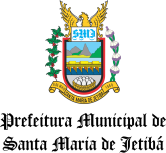 LICENÇAS AMBIENTAIS EMITIDAS - Maio de 2019	Quantidade	6.PROCESSONÚMERO DA LICENÇATIPODESCRIÇÃOEMISSÃOATIVIDADEEMPREENDEDOR/NOMECPF/CNPJLOCALIDADECOORDENADAS UTM003425/20194LMARLICENÇA MUNICIPAL AMBIENTAL DE REGULARIZAÇÃO07/05/2019FABRICAÇÃO DE CAIXAS DE MADEIRA PARA USO AGROPECUÁRIO E PALETESMADEIREIRA UNIÃO LTDA31.462.509/0001-80RODOVIA DALMÁCIO ESPINDULA, KM 25, ALTO SANTA MARIA, S/Nº, ZONA RURAL24K 302150.68 E 7772957.94 N004353/20195LMARLICENÇA MUNICIPAL AMBIENTAL DE REGULARIZAÇÃO14/05/2019TERRAPLENAGEM (CORTE E/OU ATERRO), EXCLUSIVAMENTE QUANDO VINCULADA À ATIVIDADE NÃO SUJEITA AO LICENCIAMENTO AMBIENTAL (EXCETO PARA A TERRAPLENAGEM EXECUTADA NO INTERIOR DA PROPRIEDADE RURAL E COM OBJETIVO AGROPECUÁRIO, INCLUSIVE CARREADORES)PREFEITURA MUNICIPAL DE SANTA MARIA DE JETIBÁ36.388.445/0001-38RUA PROJETADA, GARRAFÃO DE CIMA, SÃO JOÃO DE GARRAFÃO24K 295253 L 7770654 S004322/20196LMSLICENÇA MUNICIPAL SIMPLIFICADA16/05/2019CLASSIFICAÇÃO DE OVOSWANDERLEY PONATH020.168.977- 40RECREIO, ZONA RURAL24K 325253 L 7785104 S003288/20197LMSLICENÇA MUNICIPAL SIMPLIFICADA17/05/2019AVICULTURA DE POSTURAOLDAIR LAUVERS087.316.477-66RECREIO, ZONA RURAL24K 326509 E 7785497 S004014/20198LMARLICENÇA MUNICIPAL AMBIENTAL DE REGULARIZAÇÃO23/05/2019REPARAÇÃO, RETÍFICA, LANTERNAGEM OU MANUTENÇÃO DE MÁQUINAS, APARELHOS E EQUIPAMENTOS INDUSTRIAIS E MECÂNICOS DIVERSOS, INCLUSIVE MOTORES AUTOMOTIVOS, COM OU SEM PINTURA POR ASPERSÃO, INCLUINDO OFICINAS MECÂNICASJULIANO BOLONHA SOARES05.892.364/0001-47RUA ALBERTO BERTHOLD HINRINCK KLABUND, 248, SÃO LUÍS24K 317315 E 7788117 N005058/20199LMPLICENÇA MUNICIPAL PRÉVIA31/05/19POSTO REVENDEDOR DE COMBUSTÍVEISPOSTO STIEG LTDA28.022.195/0001-90RUA HENRIQUE EGGERT, S/N, SÃO SEBASTIÃO DO MEIO24K 317194 E 7784040 S